NEW PARTICIPATING ORGANISATIONThis part must be completed separately by each organisation participating in the projectPIC number: XXXXXXXXXD.1. Aims and activities of the organisationPlease provide a short presentation of the organisation (key activities, affiliations, size of the organisation, etc.) relating to the area covered by the project. (limit 2000 characters).Please describe also the role of the organisation in the project. (limit 1000 characters).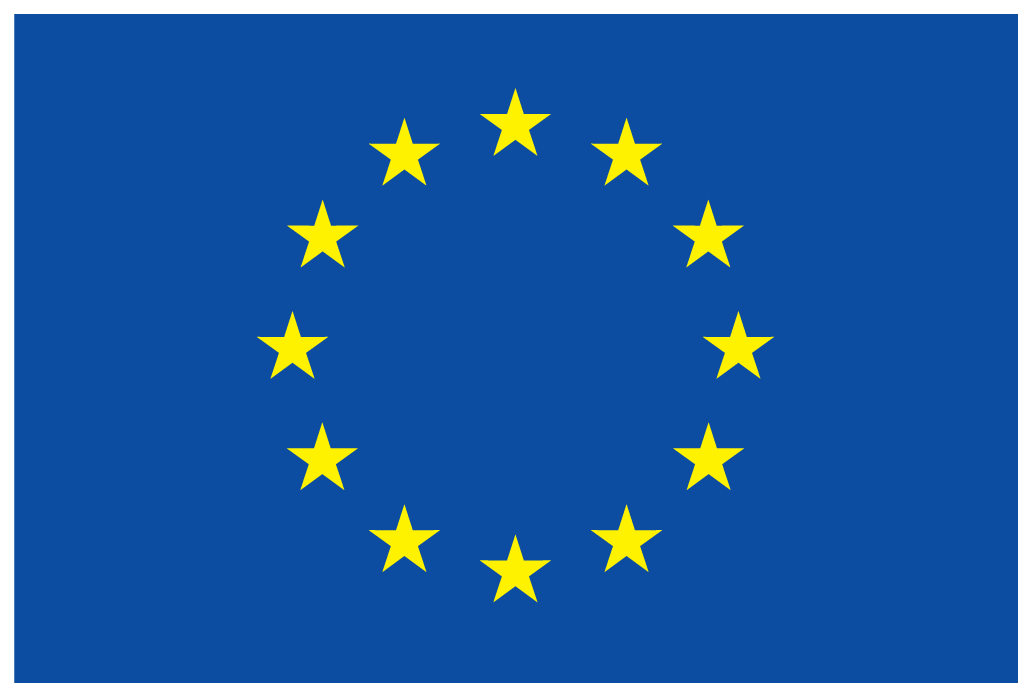 Project Number: 6XXXXX /2020-XXXXKA2 – Cooperation for innovation and the exchange of good practices -Capacity Building in the field of YouthErasmus+Organisation name Address: Legal Representative: